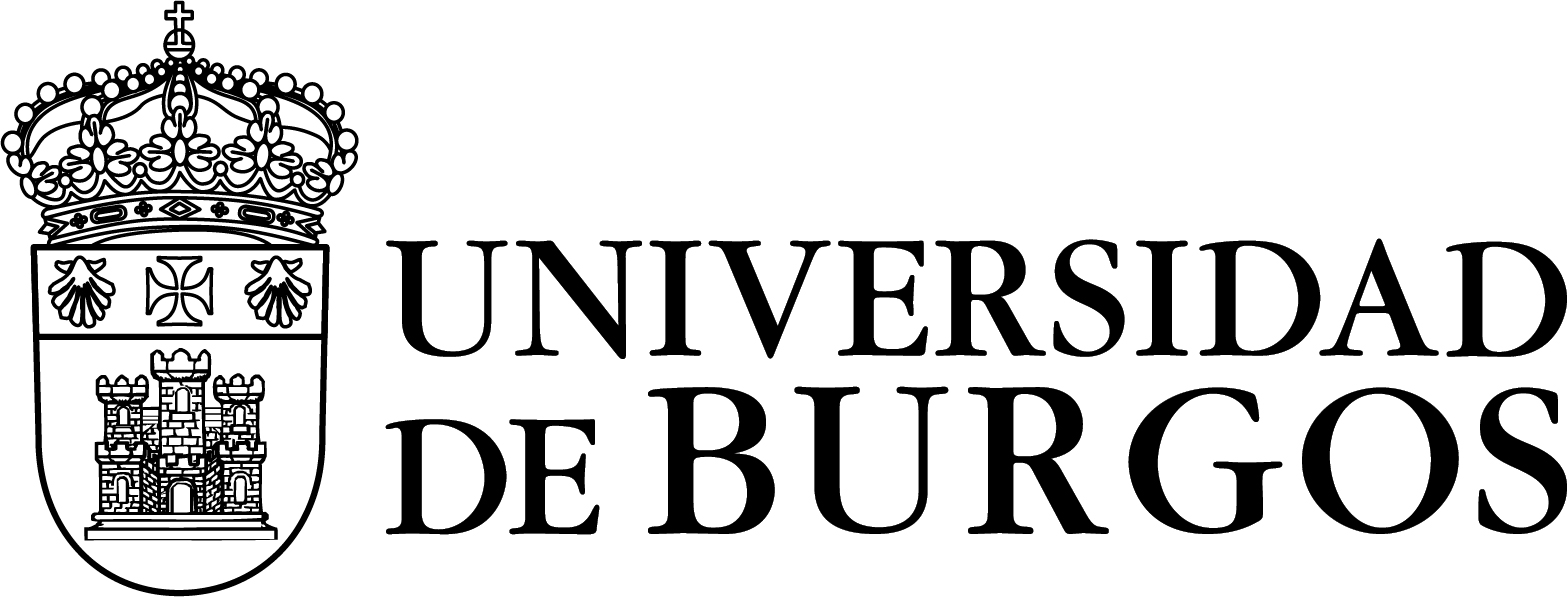 IMPRESO DE PRESENTACIÓN DE DOCUMENTACIÓN PARA PROFESOR CONTRATADO DOCTOR APELLIDO 1:                                     APELLIDO 2:                                         NOMBRE:NIF:DOMICILIO (CALLE, Nº, PISO):LOCALIDAD:                                                       PROVINCIA:                                          PAIS: CÓDIGO POSTAL:TELÉFONO/S:Aspirante seleccionado/a  para la plaza de referencia de concurso:Entrega en el Servicio de Recursos Humanos de la Universidad de Burgos la siguiente documentación (señalar con una X la documentación que presenta):IMPRESO DE PRESENTACIÓN DE DOCUMENTACIÓNDECLARACIÓN JURADA DNI TÍTULO DE DOCTOREVALUACIÓN POSITIVA COMO PROFESOR CONTRATADO DOCTOR ANEXO II: Solicitud de reconocimiento a efectos de antigüedadTARJETA DE LA SEGURIDAD SOCIAL FICHA DE RETRIBUCIONES Y SEGURIDAD SOCIAL COMUNICACIÓN IRPF AUTORIZACIÓN CUENTA DE CORREO EXTERNA  INFORMACIÓN TRATAMIENTO DE DATOS Y COMPROMISO DE CONFIDENCIALIDADAUTORIZACIÓN de cesión de teléfono mutua RECONOCIMIENTO MÉDICO En Burgos, a          de                                  deFdo.: